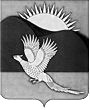 АДМИНИСТРАЦИЯПАРТИЗАНСКОГО МУНИЦИПАЛЬНОГО РАЙОНАПРИМОРСКОГО КРАЯПОСТАНОВЛЕНИЕГлава Партизанскогомуниципального района						       К.К.Щербаков25.03.2016         село Владимиро-Александровское                                № 176О назначении публичных слушаний на территории  Партизанского муниципального района по учету мненийи предложений по проекту муниципального правового акта«Отчет об исполнении бюджета Партизанскогомуниципального района за 2015 год»В соответствии с Федеральным законом от 06 октября 2003 года            № 131-ФЗ «Об общих принципах организации местного самоуправления             в Российской Федерации», руководствуясь статьями 13, 19, 28 Устава Партизанского муниципального района, на основании положения                     «Об организации и проведении публичных слушаний в Партизанском муниципальном районе», утвержденного решением Думы Партизанского муниципального района от 26 февраля 2010 года № 150, положения                  «О бюджетном устройстве, бюджетном процессе и межбюджетных отношениях в Партизанском муниципальном районе», утвержденного решением Думы Партизанского муниципального района от 05 ноября             2009 года № 124 (в редакции решения Думы Партизанского муниципального района от 21 ноября 2013 года № 11), администрация Партизанского муниципального районаПОСТАНОВЛЯЕТ:1. Назначить проведение публичных слушаний на территории Партизанского муниципального района по учету мнений и предложений населения по проекту муниципального правового акта «Отчет об исполнении бюджета Партизанского муниципального района за 2015 год» (прилагается).22. Установить дату и время проведения публичных слушаний                    22 апреля 2016 года с 16.00 до 17.00 часов в здании администрации Партизанского муниципального района (зал заседаний), расположенного          по адресу: с.Владимиро-Александровское, ул.Комсомольская, 45а.3. Вопросы, предложения и замечания по обсуждаемому проекту муниципального правового акта «Отчет об исполнении бюджета Партизанского муниципального района за 2015 год» можно вносить                 по адресу: с.Владимиро-Александровское, ул.Комсомольская, 45а,           кабинеты №№ 14, 15 с 01 апреля по 18 апреля 2016 года.4. Установить последний срок подачи замечаний и рекомендаций                18 апреля 2016 года до 17.00 часов (кабинеты №№ 14, 15).5. Создать организационный комитет по проведению публичных слушаний в количестве 6 человек:Биктудин С.И. - заместитель главы администрации Партизанского муниципального района; Вочкова Ю.А. - и.о. заместителя начальника финансового управления - начальник бюджетного отдела финансового управления администрации Партизанского муниципального района;Гордиенко А.Н. - заместитель начальника юридического отдела администрации Партизанского муниципального района;Исакова Е.П. - начальник организационно-правового отдела Думы Партизанского муниципального района.Ким В.М. - депутат Думы Партизанского муниципального района  (избирательный округ № 10);Павленко И.В. - и.о. начальника финансового управления администрации Партизанского муниципального района.6. Поручить организационному комитету приступить к работе                 не позднее 30 марта 2016 года.7. Организационному комитету:- оформить итоговый документ публичных слушаний и представить мне на утверждение до 28 апреля 2016 года протокол о результатах публичных слушаний;- утвержденный протокол о результатах публичных слушаний                  до 01 мая 2016 года направить в Думу Партизанского муниципального района одновременно с проектом муниципального правового акта «Отчет         об исполнении бюджета Партизанского муниципального района за 2015 год»;3- направить итоговый документ публичных слушаний для опубликования в газете «Золотая Долина».8. Финансовому управлению администрации Партизанского муниципального района разместить на официальном сайте администрации Партизанского муниципального района в информационно-телекоммуникационной сети «Интернет» проект муниципального правового акта «Отчет об исполнении бюджета Партизанского муниципального района  за  2015 год» в тематических рубриках «Публичные слушания», «Проекты муниципальных правовых актов».9. Общему отделу администрации Партизанского муниципального района (Кожухарова) опубликовать настоящее постановление в газете «Золотая Долина».10. Контроль за исполнением настоящего постановления оставляю           за собой.11. Настоящее постановление вступает в силу со дня его официального опубликования.